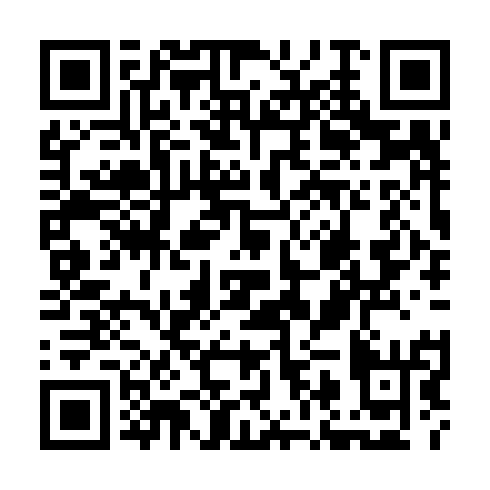 Prayer times for Utatnun Kaiahtet Uhakatshuku, Quebec, CanadaWed 1 May 2024 - Fri 31 May 2024High Latitude Method: Angle Based RulePrayer Calculation Method: Islamic Society of North AmericaAsar Calculation Method: HanafiPrayer times provided by https://www.salahtimes.comDateDayFajrSunriseDhuhrAsrMaghribIsha1Wed2:424:3411:565:037:209:122Thu2:394:3211:565:047:229:153Fri2:374:3011:565:047:239:174Sat2:344:2811:565:057:259:205Sun2:314:2711:565:067:269:226Mon2:284:2511:565:077:289:257Tue2:264:2311:565:087:299:278Wed2:234:2211:565:097:319:309Thu2:214:2011:565:107:329:3210Fri2:184:1811:565:117:349:3511Sat2:154:1711:565:127:359:3812Sun2:134:1511:565:137:379:4013Mon2:104:1411:565:137:389:4314Tue2:074:1311:565:147:409:4515Wed2:054:1111:565:157:419:4816Thu2:034:1011:565:167:429:4917Fri2:024:0811:565:177:449:5018Sat2:024:0711:565:187:459:5119Sun2:014:0611:565:187:479:5120Mon2:004:0511:565:197:489:5221Tue2:004:0311:565:207:499:5322Wed1:594:0211:565:217:519:5323Thu1:594:0111:565:227:529:5424Fri1:584:0011:565:227:539:5525Sat1:583:5911:565:237:549:5526Sun1:573:5811:565:247:559:5627Mon1:573:5711:575:247:579:5728Tue1:573:5611:575:257:589:5729Wed1:563:5511:575:267:599:5830Thu1:563:5411:575:268:009:5931Fri1:563:5411:575:278:019:59